РЕЗЮМЕ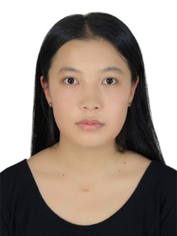 Кадырбекова Гүлпери КанатбековнаКыргыз РеспубликасыОш шаарыАк-Тилек к/р, 2 көчө, 16 үйТел. (ном): (+996)551885882Улуту: кыргызРЕЗЮМЕКадырбекова Гүлпери КанатбековнаКыргызская РеспубликаГород ОшМкр. Ак-Тилек ул.2 дом 16Тел. (моб): (+996)551882885Национальность: кыргыз个人简历Туулган жылы жана жери05.11.1995 жж.- Ош обласы, Ноокат району, К. Кожеке айылы Иштеген жериОкутуучу; ОшМУ ЭАББК котормо иши бөлүмү , Чыгыш тилдери (кытай тили)БилимиМагистратура2017- 2019жж. – Синьцзян педагогикалык университети                           Адиси: «Кытай тили окутуучусу»Бакалавр2013-2017 жж. –ОшМУ Кыргыз кытай факультети                                 Адиси: «Лингвист»Орто билими 2002-2013 жж. –№4 С.М. Киров атындагы мектеп-гимназиясы,  Ош шаарыИш тажрыйбасы2019ж. азыркы убакытка чейин –    Окутуучу; ОшМУ ЭАББК котормо иши бөлүмү , Чыгыш тилдери (кытай тили)Чет тилдерКыргыз тили – эне тили,Орус тили – эркин, Кытай тили-эркин, Англис тили – ортоҮй бүлөлүк абалыНикесизГод и место рождения5 ноября 1995 г., Ошская область, Ноокатский район, село К. КожекеМесто работыПреподаватель; ОшГУ КМОП отделение переводческого дела, восточные языки (китайский язык)ОбразованиеМагистратура2017- 2019гг. – Синьцзянский педагогический университет Специальность: «Преподаватель китайского языка»Бакалавр2013-2017 гг. – Ошский государственный университет кыргызско китайский факультет                          Специальность: «Лингвистика»Среднее образование2002-2013 гг. – Школа-гимназия №4 им. С.М.Кирова, город ОшОпыт работы2019-2021гг. – Преподаватель цикла среднего профессионального образования специальности «Переводческое дело» Кыргызско-Китайского факультета ОшГУ 2021 г. по настоящее время – преподаватель китайского языка КМОП ОшГУЗнание языков и навыкиКыргызский – родной, русский – свободно, китайский-свободно, английский – средний уровеньСемейное положениеНе замужем姓名姓名花朵花朵性别女女民族吉尔吉斯族吉尔吉斯族出生年月出生年月1995年11月1995年11月05日婚姻状况未婚未婚国籍国籍吉尔吉斯斯坦吉尔吉斯斯坦现所在地吉尔吉斯斯坦吉尔吉斯斯坦学历硕士硕士毕业院校毕业院校新疆师范大学新疆师范大学新疆师范大学专业专业汉语国际教育汉语国际教育汉语国际教育电子邮箱电子邮箱perikadyrbekova@mail.comperikadyrbekova@mail.comperikadyrbekova@mail.comperikadyrbekova@mail.com联系电话联系电话联系电话+996551885882+996551885882语言能力语言能力吉尔吉斯语（母语）俄语（非常好）吉尔吉斯语（母语）俄语（非常好）吉尔吉斯语（母语）俄语（非常好）吉尔吉斯语（母语）俄语（非常好）汉语（非常好）汉语（非常好）汉语（非常好）英语（一般）英语（一般）教育背景时间时间毕业学校/培训机构毕业学校/培训机构毕业学校/培训机构专业/主要培训机构专业/主要培训机构专业/主要培训机构专业/主要培训机构教育背景2013-20172013-2017奥什国立大学孔子学院奥什国立大学孔子学院奥什国立大学孔子学院翻译学翻译学翻译学翻译学教育背景2017-20192017-2019新疆师范大学新疆师范大学新疆师范大学汉语国际教育汉语国际教育汉语国际教育汉语国际教育教育背景教育背景工作简历时间时间在何单位在何单位在何单位具体岗位/职责具体岗位/职责具体岗位/职责具体岗位/职责离职原因工作简历2019-20212019-2021奥什国立大学孔子学院奥什国立大学孔子学院奥什国立大学孔子学院中文本土教师中文本土教师中文本土教师中文本土教师工作简历2021-至今2021-至今奥什国立大学国际教育学院奥什国立大学国际教育学院奥什国立大学国际教育学院中文本土教师中文本土教师中文本土教师中文本土教师工作简历